SPAUACH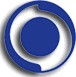 “Por la Superación Académica”SINDICATO DEL PERSONAL ACADEMICODE LA UNIVERSIDAD AUTONOMA DE CHIHUAHUAChihuahua, Chih., a ____ de ____de 20___M.F. RUBEN TORRES MEDINA SECRETARIO GENERAL DEL SINDICATO DEL PERSONAL ACADEMICO DE LA UACH P R E S E N T E:Con el presente me dirijo a Usted para solicitar de la manera más atenta tenga a bien, hacer las gestiones correspondientes para que se me otorgue un préstamo por la cantidad de $ 12,000.00 (DOCE MIL PESOS 00/100M.N.).Lo anterior, de conformidad con lo establecido en la cláusula 58 del Contrato Colectivo de Trabajo en vigor.Sin más que darle las gracias por la atención que brinde a mi petición, quedo deUsted.A t e n t a m e n t e.NOMBRE: ___	Núm de Empl. ______CATEGORIA ____ FACULTAD ____	TEL. ______	_F I R M A_______________________________________BUENO POR $ 12,000.00R E C I B I de la Universidad Autónoma de Chihuahua, la Cantidad de 	 	$ 12,000.00( ----------- DOCE MIL PESOS 00/100 M.N.	)POR CONCEPTO DE: préstamo personal, de conformidad Con la Cláusula 58 del Contrato Colectivo de Trabajo en vigor,	el cual se liquidará	por nómina	en descuentos quincenales, a partir de la fecha de entrega.Chihuahua, Chih., a ____ de ____ de 20___F I R M A___________________________NOMBRE: __	_Núm de Empl. __________ADSCRIPCION     ________________________________